   BOUNCING BACK                   TCI # 1  2021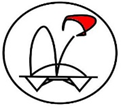 		THE INTERCLUB TRAMPOLINE CHAMPIONSHIPS              Sunday 11th AprilBADGE TIMETABLE: Trampoline: Set and Voluntary                         DMT: 2 Passes Warm up from 8.00am   Competition Starts 9.00amSession 1:  Yellow DMT   &  Red TrampolineSession 2:  Green DMT    &  Blue TrampolineSession 3:  Red DMT    &  Yellow TrampolineSession 4:  Blue DMT   &   Green TrampolineCompetition finish (Approx) 11.00am,  Prizegiving   11.15amAGE Groups:  (NZ Nationals Qualifier)Warm up from 11.30pm   Competition Starts 12.30pmTrampoline: Set, Voluntary & Final                  DMT  4 Passes                     Synchro  1 routineSession 1: Flight 1TRA    11-12 M&W                                               DMT     13-14  M&W                     Flight 2TRA    9-10 & -8                                                   DMT      15-16 & 17+  M&W     Afternoon Tea      (General warm up Session 2)        Session 2:  Flight 1TRA 13-14 M&W                                                   DMT      11-12 M&W                       Flight 2TRA  15-16, 17+  M&W                                         DMT      9-10, -8  M&W                                       Judges Break (General warm up Mixed Synchro)Session 3:             Flight 1 Syn -8, 9-10,11-12.                               Flight 2  Syn  13-14, 15-16, 17+            Competition finish: Time TBC                                           Prizegiving: Time TBC                                                            Welcoming Clubs from: Invercargill, Dunedin, Oamaru, Timaru, Ashburton,  Christchurch (Olympia & CSG) and North Canterbury.